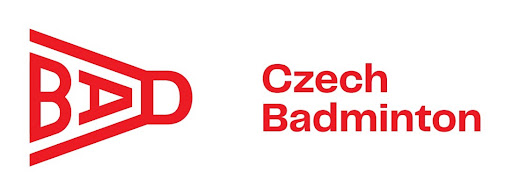 PŘIHLÁŠKA DO SOUTĚŽE DRUŽSTEV SMBASZávazně prohlašuji, že jsme ekonomicky i personálně zajištěni pro umožnění řádné odehrání celé soutěže v sezóně 2022-2023.……………….…………….		………………………………..……………………………	……………………………..datum			      		oddíl – klub 			    podpis předsedyPřihlašující klubOznačení družstvaSoutěž, do které se přihlašujeKontaktní osobaTelefonE-mail